Содержание1. Приказ об утверждении Положения об олимпиаде по учебной дисциплине «Литература» в краевом государственном бюджетном образовательном учреждении среднего профессионального образования «Николаевский-на-Амуре промышленно-гуманитарный техникум»……………………………….31.1. Положение об олимпиаде по учебной дисциплине «Литература» в краевом государственном бюджетном образовательном учреждении среднего профессионального образования «Николаевский-на-Амуре промышленно-гуманитарный техникум»………………………………………………………4-61.2. План мероприятий по подготовке и проведению олимпиады по учебной дисциплине «Химия»  ……………………………………………………............71.3. Состав методической комиссии по подготовке и проведению олимпиады по учебной дисциплине «Химия», жюри, список участников………………..8-92. Рецензия на задания олимпиады по литературе………………………….10-113. Ход сценария проведения олимпиады…………………………………….12-134. Задания отборочного и финального этапов олимпиады по литературе...14-285. Эталон ответов……………………………………………………………....29-316. Критерии оценивания…………………………………………………………..327. Ведомости оценивания……………………………………………………..33-358. Список используемых Интернет-ресурсов…………………………………...369. Приказ о награждении по результатам проведения олимпиады по учебной дисциплине «Литература» среди студентов краевого государственного бюджетного образовательного учреждения среднего профессионального образования «Николаевский-на-Амуре промышленно-гуманитарный техникум»………………………………………………………………………37-40 10. Грамоты победителя и призеров олимпиады …………………………..41-43Министерство образования и науки Хабаровского краяКраевое государственное бюджетное образовательное учреждениесреднего профессионального образования«Николаевский-на-Амуре промышленно-гуманитарный техникум»ПРИКАЗг. Николаевск-на-АмуреОб утверждении Положения об олимпиаде по литературе в краевом государственном бюджетном образовательном учреждении среднего профессионального образования «Николаевский-на-Амуре промышленно-гуманитарный техникум»В целях повышения качества подготовки специалистов, развития творческих способностей студентов, а также выявления одаренных студентовПРИКАЗЫВАЮ:1. Утвердить Положение об олимпиаде по литературе в краевом государственном бюджетном образовательном учреждении среднего профессионального образования «Николаевский-на-Амуре промышленно-гуманитарный техникум» (Приложение 1).2. Утвердить план мероприятий по подготовке и проведению олимпиады по литературе (Приложение 2).3. Утвердить состав жюри, список участников олимпиады (Приложение 3).4. Ответственность за исполнение настоящего приказа возложить на заместителя директора по учебно-методической работе на С.В.Боровик как организатора олимпиадного движения «Олимпий-ка» в техникуме.5. Контроль за исполнением настоящего приказа оставляю за собой.Директор                                                                                     Р.Н.ДыдочкинаПриложение 1ОДОБРЕНО                                                         УТВЕЖДЕНОМетодический совет техникума                        Директор КГБ ПОУ НПГТ«___»_________________2015 г.                    _____________Р.Н.ДыдочкинаПротокол № ___                                                  «___»_______________ 2015 г.ПОЛОЖЕНИЕ об олимпиаде по литературе в краевом государственном бюджетном профессиональном образовательном учреждении «Николаевский-на-Амуре промышленно-гуманитарный техникум»1. Общие положения1.1. Настоящее положение определяет порядок организации и проведения Олимпиады по литературе среди студентов КГБ ПОУ НПГТ и других учреждений среднего профессионального образования (далее по тексту – Олимпиада), ее  организационно-методическое обеспечение, порядок участия в олимпиаде  и  определения победителей. 1.2. Олимпиада  проводится предметно-цикловой комиссией преподавателей общеобразовательных дисциплин в рамках декады. 1.3. Олимпиада по литературе включает выполнение  теоретических  и практических заданий, содержание которых соответствует Государственному образовательному стандарту среднего профессионального образования в части государственных требований к минимуму содержания и уровню подготовки выпускников по специальностям среднего профессионального образования базового уровня.1.4. В Олимпиаде на добровольной основе принимают участие обучающиеся техникума, осваивающие общеобразовательные программы среднего (полного) общего образования.1.5. Рабочим языком проведения Олимпиады является государственный язык Российской Федерации – русский язык.2. Цели и задачи Олимпиады2.1. Проведение Олимпиад направлено на совершенствование учебной и внеучебной работы со студентами с целью повышения качества подготовки специалистов, развития творческих способностей студентов, а также выявления одаренных студентов и формирования кадрового потенциала для исследовательской деятельности.2.2. Основными задачами олимпиады являются: выявления качества подготовки обучающихся в области  литературы;развития творческих способностей студентов;содействия более глубокому и прочному овладению студентами современными знаниями, умениями и навыками, развития у них интереса к научно-исследовательской работе;формирования способностей к индивидуальному соревнованию, умений находить решение в условиях поставленных задач;выявления одаренных и талантливых студентов, их дальнейшего интеллектуального развития и профессиональной ориентации;активизации творческой деятельности преподавателей.3. Порядок организации и проведения Олимпиады3.1. Олимпиада проводится в сроки, установленные для проведения декады предметно-цикловой комиссии.3.2. Предметные олимпиады по литературе проводятся в два этапа.3.3. Первый этап – отборочный.3.3.1. В первом (отборочном) этапе принимают  участие все желающие студенты групп.3.4. Второй этап – финальный.3.4.1. Во втором (финальном) этапе принимают участие обучающиеся, набравшие наибольшее количество баллов в первом этапе.4. Участники Олимпиады4.1. Участниками олимпиады являются обучающиеся техникума.5. Жюри Олимпиады5.1. В состав жюри включены: преподаватели общеобразовательных дисциплин; методисты; заведующие отделениями; студенты выпускных групп.5.2. Функции жюри олимпиад:- проверка выполнения олимпиадных заданий;- определение победителей и призеров олимпиады.6. Содержание олимпиадных заданий.6.1. Первый этап (отборочный)6.2. Второй этап (финальный)7. Оценка результатов выполненияПри оценивании результатов олимпиадных заданий рекомендуется:- по всем заданиям начисление баллов производить целыми, а не дробными числами;- общий результат оценивать путем простого сложения баллов, полученных участниками за каждое задание.8. Сроки проведения8.1. 10.02.2016 года – отборочный тур.8.2.11.02.2016 года – финальный тур.9. Подведение итогов9.1. 12.02.2016 года10. Финансирование.10.1. Самофинансирование.Приложение 2План мероприятий по подготовке и проведению отборочного  и финального этапов олимпиады по учебной дисциплине «Литература» среди обучающихся техникума по профессиям 15.01.05 Сварщик (электросварочные и газосварочные работы); 23.01.03 Автомеханик; 19.01.17 Повар, кондитер; по специальностям 09.02.03 Программирование в компьютерных системах; 08.02.09 Монтаж, наладка и эксплуатация электрооборудования промышленных и гражданских зданийПриложение 3Состав жюриБоровик С. В.  – председатель жюри,  заместитель директора по УМР Буш C.Ю. – заведующая отделением подготовки квалифицированных рабочих, служащихМурзагалиева О.А. – методист КГБОУ СПО НПГТКравцова Ю.Н. - преподаватель общеобразовательных дисциплинСостав методической комиссииИштуганова А.О., преподаватель русского языка и литературеСписок участниковРецензия  на задания олимпиады по литературеПакет олимпиадных заданий для студентов по литературе разработан преподавателем русского языка и литературы высшей категории Иштугановой Алены Олеговны.  Объём рецензируемых материалов составляет  17страниц Представленный пакет содержит задания для студентов 1 курсов. Для каждой группы разработаны задания на два тура олимпиады. Количество заданий двух туров (отборочного и финального) рассчитано на 2,5 астрономических часа (150 минут) работы, что согласуется с Методическими рекомендациями к подготовке и проведению олимпиад в техникуме.Структура олимпиадных заданий для студентов включает в себя четыре типа заданий: тестовые вопросы, открытые вопросы, вопросы на соотношение, творческое задание.Задания построены по принципу нарастания сложности. Тематические блоки тестов охватывают области литературных знаний в пределах изучаемого по программе материала как текущего учебного года, так и прежних лет обучения в школе. В каждом комплекте заданий участникам олимпиады даётся  чёткий инструктаж о принципе выполнения и количестве баллов, которые можно набрать при правильном выполнении. Система оценивания заданий достаточно проста и представлена в критериях оценивания к заданиям олимпиады.  Комплект материалов для жюри включает в себя ключи, систему оценивания и ведомости оценивания. Комплект материалов для проведения олимпиады по литературе подготовлен согласно методическим рекомендациям к подготовке и проведению олимпиад в техникуме, задания соответствуют уровню сложности и доступности, задания сформулированы  корректно, грамотно и адекватно.Задания могут быть рекомендованы к использованию на предметных олимпиадах по литературе. Рецензент:  Григорьева И.А., старший методист15 января 2015 годаХод сценария1. Открытие олимпиадыОткрытие олимпиады проводится в кабинете русского языка и литературы.Звучит торжественная музыка. На сцену выходят девушка и юноша (ведущие).Первый ведущий:Доброе утро, дорогие друзья!Второй ведущий:Сегодня мы собрались, чтобы поприветствовать участников  и гостей олимпиады по литературе.Первый ведущий:Сегодня трудный день, но надеемся, что он принесет вам удачу.Второй ведущий:Приветственное слово предоставляется директору техникума. Музыкальный номер.Первый ведущий:У нас сегодня олимпиада, а участники олимпиады всегда дают клятву. Пришло время и нашим студентам произнести ее. Я зачитаю слова клятвы, а участники  произносят слово «клянемся».Повысить работоспособность серого вещества в коре головного мозга.Клянемся!2.  Погрузиться в бурную реку знаний и не утонуть в ней.Клянемся!3. Тернистый путь к вершинам знаний с успехом всем преодолеть. Клянемся!Второй ведущий:Кто вас рассудит в ваших спорах жарких?Кто объяснит, что так, а что не так?Ну, что ж, позвольте, наконец, представитьВсем вам высокое жюри!Представление председателя и членов жюри.Первый ведущий:Желаем нашему высокому жюри:Из многих умных выбрать одного,Быть справедливым, мудрым, беспристрастным…А строгим быть для вас трудней всего.Второй ведущий:Вперед, друзья, к своей мечте!Вперед дорогой знаний!Желаем всем дерзанийИ радостных побед!Звучит торжественная музыка. Участники и члены жюри приступают к работе.Задания олимпиады отборочного тураВремя выполнения задания – 90 минут. Внимательно читайте формулировки заданий разных типа. Предложенные задания позволят вам наиболее полно проявить ваши знания, навыки и творческую индивидуальность. Желаем успехов!Тестовые вопросы1. Мужем Катерины былА) Дикой
Б) Тихон
В) Борис2. «Гроза» — этоА) рассказ
Б) драма
В) повесть3. Обломов – этоА) герой нашего времени
Б) тип «маленького» человека
В) тип «лишнего» человека4. Кто противопоставлен ОбломовуА) Штольц
Б) Базаров
В) Кирсанов5. Завершите фразу Л. Н. Толстого: «Нет и не может быть величия там, где нет…»:А) самолюбия
Б) великих поступков
В) стремления к славе
Г) простоты, добра и правды6. Главный герой романа М. Булгакова Мастер вынес много испытаний. В какой-то момент, не выдержав, сжег свою рукопись. Что заслужил Мастер за своё творчество:А) свет
Б) блаженство
В) покой, тишину
Г) богатство7. Один из приемов, который использует в своем романе «Преступление и наказание» Ф.М. Достоевский для выражения характера главного героя, – сны. О чем последний описанный в романе сон Родиона Раскольникова:А) О смерти лошади
Б) О моровой язве
В) О “тварях дрожащих” и “право имеющих”
Г) О Порфирии Петровиче8. Павел Петрович, оппонент Базарова в романе «Отцы и дети» Тургенева, был сибарит. Каково значение этого слова:А) человек, постоянно спорящий кем-то
Б) влюбленный человек
В) тот, кто любит все иностранное
Г) человек избалованный9. В романе Пастернака «Доктор Живаго» главный герой был не только врачом, но и поэтом. Какое из стихотворений, по мысли автора, принадлежит главному герою:
А) “Свеча горела на столе, свеча горела…”
Б) “Любить иных — тяжелый крест…”
В) “По дому бродит привиденье…”
Г) “Никого не будет в доме…”10. Четвертое действие «Грозы» Островского происходит на галерее полуразрушенного здания с остатками фрески. Что на ней изображено?
А) образ мадонны
Б) геенна огненная
В) девять кругов ада
Г) Петровская баталияОткрытые вопросыВопрос 1Как Н. А. Добролюбов назвал Катерину из драмы «Гроза»?Вопрос 2«Природа – не храм, и человек в ней работник». Кому принадлежат эти слова?Вопрос 3В манифесте какого литературного направления содержится следующие строки: «дыр, бул щыл/ убещур/скум/ вы со бу/ р л эз (Кстати, в этом пятистишии более русского национального, чем во всей поэзии Пушкина»…)»  Вопрос 4Этот великий русский писатель до 19 лет безвыездно жил в родительском поместье Орловской губернии. Дворянин по происхождению, разночинец по образу жизни, поэт по призванию, неутомимый путешественник (не раз бывал в Турции, в Греции, в Египте, странствовал по Сирии, Палестине, плавал на Цейлон, изъездил всю Европу), получил Нобелевскую премию по литературе.  Умер в Париже в 1953 году. Вопрос 5Отвергая прозаическое  существование обывателя, неоромантики конца XIX начала XX вв. воспевали мужество, подвиг, героику приключений. Типичный неоромантический герой – мужественный, необыкновенный человек («сверхчеловек»), чья жизнь полна опасности, сопряжена с риском. Назовите автора и произведение в русской литературе, где проявляются особенности неоромантизма.  Вопросы на соотношениеРаспределите персонажи романа И.С. Тургенева «Отцы и дети» в соответствии с их социальным положением:        а/  «эмансипе»,                                                        а/ Е.Базаров.        б/  русский аристократ,                                           б/  Е.Кукшина.        в/  полковой лекарь,                                                в/ П.П. Кирсанов.        г/   студент-барич,                                                    г/  Н.П. Кирсанов.        д/   студент-демократ,                                              д/  В.И. Базаров.Соотнесите фамилии русских писателей и род их деятельности, несвязанной с литературным творчеством.а / М.Е. Салтыков-Щедрин 			а/ егермейстер императорского Двораб/ Ф.И. Тютчев 					б/ вице-губернаторв/ Ф.М. Достоевский 				в/ дипломатг/ А.К. Толстой 					г/ педагогд/ Л.Н. Толстой 					д/ военный инженер3. Кому из поэтов XX века посвящены фрагменты стихотворений, взятых из произведений Н. А. Клюева и А. А. Вознесенского? (В.В. Маяковский, А.А. Блок, С.А. Есенин)а) Изба – питательница словТебя взрастила не напрасно:Для русских сел и городовТы станешь Радуницей красной.б) Поведай: тайное сомненьеКакою казнью искупить,Чтоб на единое мгновеньеТвой лик прекрасный уловить?в) О, свинцовою пломбочкой ночью опечатанные уста.И не флейта Ваш позвоночник –алюминиевый лёт моста!4. По приведенному ниже определению установите, о каком литературоведческом понятии идёт речь.А)…- один из тропов, разновидность метонимии, перенесение значения одного слова на другое на основе замены количественных отношений: часть вместо целого («Белеет парус одинокий» — М.Ю. Лермонтова – вместо лодки – парус); единственное число вместо множественного («И раб судьбу благословил» — «Евгений Онегин» А.С Пушкина; «Но старость ходит осторожно / И подозрительно глядит». – А.С. Пушкин, «Полтава», песнь 1-я; «Отсель грозить мы будем шведу» — А.С. Пушкин, «Медный всадник»); целое берётся вместо части («Его зарыли в шар земной,/А был он лишь солдат» — С. Орлов).Б)…- вымышленная картина идеального жизненного устройства. Термин связан с названием произведения английского писателя Томаcа Мора (1478-1535), который, критикуя в своём произведении эксплуатарское общество, рисовал мир, где все трудятся и счастливы. Его последователь — великий итальянский гуманист Т. Кампанелла. («Город солнца»), английский писатель – социалист В. Моррис («Вести ниоткуда») и др.В) …- один из художественных тропов; сочетание противоположных по смыслу определений, понятий, в результате которого возникает новое смысловое качество. Г) …- один из приемов художественного изображения, состоящий в том, что животные, неодушевленные предметы, явления природы наделяются человеческими способностями и свойствами: даром речи, чувствами и мыслями.А) Синекдоха; Б) Оксюморон; В) Антиутопия; Г) Олицетворение5. Соотнесите псевдоним с настоящей фамилией:а/ А. Гайдар					а/ Горенкоб/ А. Ахматова					б/ Пешковв/ Н. Гоголь					в/ Аловг/ М. Горький					г/ ГоликовТворческие задания1. Перед Вами – строки стихотворений известных русских поэтов. Вставьте пропущенное слово или сочетание слов (1 балл). Укажите автора (1 балл).А.   Я связь миров, повсюду сущих,Я крайняя степень вещества;Я средоточие живущих,Черта начальна Божества;Я телом в прахе истлеваю,Умом громам повелеваю,Я царь – я ____ – я червь – я ____!Б.  Безверием палим и иссушён,Невыносимое он днесь выносит…И сознаёт свою погибель он,И жаждет ______ – но о ней не просит.В. Когда же через шумный градЯ пробираюсь торопливо,То старцы детям говорятС улыбкою самолюбивой:«Смотрите: вот пример для вас!Он _____________, не ужился с нами:Глупец, – хотел уверить нас,Что Бог гласит его устами!Г.  Где ты? откликнись! Нет ответа,И даже чужд душе поэтаЕго могучий идеал!Но если есть он между нами,Какими плачет он слезами!..Ему ________ жребий пал,Но доли лучшей он не просит:Он, как свои, на теле носитВсе язвы родины своей.Д.      Я тебе ничего не скажу,Я тебя не встревожу ничуть.И о том, что я молча твержу,Не решусь ни за что намекнуть.Целый день спят ночные цветы,Но лишь солнце за рощу зайдёт,Раскрываются тихо листы,И я слышу, как ______ ________ .2.	Представьте возможный диалог двух литературных героев из разных произведений. Предварительно выберите конкретную проблему, которую могли бы обсуждать данные персонажи.Андрей Штольц (И.А. Гончаров «Обломов») и Евгений Базаров (И.С.Тургенев «Отцы и дети»)Задания олимпиады для финального тураВремя выполнения задания – 60 минут. Внимательно читайте формулировки заданий разных типов. Предложенные задания позволят вам наиболее полно проявить ваши знания, навыки и творческую индивидуальность. Желаем успехов!Тестовые вопросы1. Укажите годы жизни А.С. Пушкина
А). 1795 – 1829 гг. Б). 1809 – 1852 гг. 
В). 1799 – 1837 гг. Г). 1814 – 1841 гг.2. Укажите произведение М.Ю. Лермонтова, которое не является стихотворением:
А) Дума Б) Демон
В) Пророк Г) Молитва 	3. Кто так жил: «Весь день ходил пешком//А спал на пристани, питался//В окошко поданным куском»?
А) Евгений (Медный всадник)   Б) Гришка Отрепьев (Борис Годунов)
В) Пушкин в ссылке Г) Монах Пимен в юности (Борис Годунов)

 	4. Какое произведение не относится к «Петербургским повестям» Н.В. Гоголя:
А) Невский проспект
Б) Портрет
В) Записки сумасшедшего
Г) Вий

 	5. Укажите фамилию критика, в 1860 году опубликовавшего статью «Луч света в темном царстве», которая раскрывала художественный смысл и общественное значение пьесы «Гроза» Н.А. Островского:
А) Добролюбов Б) Белинский
В) Одоевский Г) Герцен

 	6. Какой тип литературного героя стал открытием А.Н. Островского:
А) «лишний человек»Б) самодур
В) «маленький человек» Г) босяк
 	7. Кто из героев романа ввел термин «обломовщина»:
А) Ольга Ильинская Б) Штольц
В) Тарантьев Г) Захар


 	8. Какой из предметов не является образом-символом в романе «Обломов»:
А) ветка сирени Б) диван
В) пальтоГ) халат

 	9. Кто из героев романа и о ком говорит: «Он скорее сожаления достоин, чем насмешки»:
А) Павел Петрович о Николае Петровиче Б) Аркадий о Павле Петровиче
В) Аркадий о Николае ПетровичеГ) Николай Петрович о Базарове

 	10. Из какого стихотворения Некрасова эти строки: «Я лиру посвятил народу своему// Быть может, я умру неведомый ему,// Но я ему служил – и сердцем я спокоен»?
А) Рыцарь на час Б) Элегия
В) В дороге Г) ЗинеОткрытые вопросы1. К пьесам какого русского драматурга создан словарь Н.С. Ашукина и С.И. Ожегова, включающий следующие статьи: великатный – деликатный; нешто – ничего; елестричество – электричество; фриштыкать – завтракать; ханжа – притворно – добродетельный человек, лицемер.2. Выход в свет двух частей сборника очерков «Физиология Петербурга» в марте – апреле 1845 года знаменует начальный этап развития критического реализма в русской литературе. Какое условное название закрепилось за этим литературным явлением?3. Этот литературный журнал издавали последовательно А.С. Пушкин, П.А. Плетнёв, Н.А. Некрасов с 1836 по 1866 гг. В нём были напечатаны «Капитанская дочка», «Записки охотника», «Муму». Назовите журнал.4. Он написал поэму, названную числительным, после опубликования которой многие перестали с ним здороваться. Перед вами фрагменты стихотворений, посвящённых ему:Назовите его имя, отчество и фамилию, а также поэму.5. Этот поэт любил стихи Пастернака, считал, что Солженицын – «совершенно замечательный писатель», но как политик – «абсолютный нуль»; Бунин интересовал его в первую очередь как поэт, а о Шолохове он отзывался пренебрежительно. Несмотря на столь сложную систему отношений, он оказался с ними в одном ряду. Назовите его имя, отчество и фамилию. О каком ряде идёт речь?Вопросы на соотношение1. Определите, кому из поэтов принадлежат следующие строки? Назовите фамилию поэта и соотнесите портрет со строчками стихотворения.№1			№2			№3			№4		№5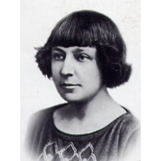 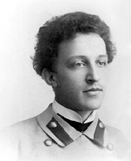 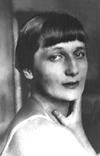 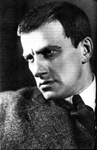 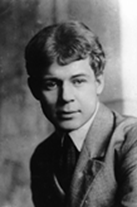 2. Соотнесите иллюстрацию и произведение:Творческое заданиеПредставьте себе, что вы задумали написать антиутопию. Где и в какое время будет разворачиваться действие? По каким законам будет жить мир, который вы создадите? Какое положение в этом мире будет занимать ваш главный герой (героиня) и в чём будет состоять его главная задача? На чём будет основан основной конфликт вашего произведения? Опишите это в нескольких предложениях.Эталон ответов на задания отборочного тура (макс. – 101 балл)Тестовые вопросы Каждый верный ответ – 1 балл (макс. – 10 баллов)Открытые вопросы Каждый верный ответ – 2 балла (макс. – 10 баллов)Вопросы на соотношение Каждый верный ответ – 1 балл (макс. – 21 балл)Творческие задания1. Каждый верный ответ – 2 балла (макс. – 20 баллов)Индивидуальное выполнение (макс. – 40 баллов)Эталон ответов на задания Финального тура (макс. – 50 баллов)Тестовые вопросы Каждый верный ответ – 1 балл (макс. – 10 баллов)Открытые вопросы Каждый верный ответ – 2 балла (макс. – 10 баллов)Вопросы на соотношение Каждый верный ответ – 1 балл (макс. – 20 балл)Творческие заданияИндивидуальное выполнение (макс. – 10 баллов)Антиутопия критически или гротескно-сатирически описывает грядущее общество. Действие разворачивается в будущем. Антиутопия пародийна по отношению к утопии; как правило, построено «идеальное общество», но на самом деле оно далеко от идеала. Герои антиутопии обычно осознают это в продолжение романа, и поэтому антиутопия – ещё и своеобразная вариация романа воспитания.Критерии оцениванияВедомость оценивания работ участников отборочного тураолимпиады по дисциплине «Литература»Ведомость оценивания работ участников финального тураолимпиады по дисциплине «Литература»Список Интернет-ресурсов для подготовки олимпиадыhttp://www.rosolymp.ruhttp://www.philologia.ru http://ruolimpiada.ru/olimpiada-po-literature-11-klass-zadan/http://ruolimpiada.ru/olimpiada-po-literature-10-klass/http://www.fizolimpiada.ru/olimpiada-literature-10.htmlhttp://www.fizolimpiada.ru/olimpiada-literature.htmlhttp://literatura5.narod.ru/teory_rech_tabl.htmlПротокол заседания жюри отборочного этапа олимпиады обучающихся по_дисциплине «Литература»от «_12_»__февраля 2015 года__На заседании присутствовали __5__ человекПовестка1. Подведение итогов олимпиады отборочного этапа обучающихся по дисциплине Литература2. Утверждение списка победителей и призеров.Выступили:1. Председатель жюри:  С.В. Боровик2. Члены жюри: Буш С.Ю., Мурзагалиева О.А., Иштуганова А.О., Кравцова Ю.Н.Голосование членов жюри«за» ___5 человек____«против»___0 человек_________Решение:Утвердить результаты и список победителей и призеров олимпиады отборочного этапа по дисциплине Литература:Победитель - Лямин Михаил, группа ПКСо-11-С специальности «Программирование в компьютерных системах», 83 балла;Победитель – Курдюмов Антон, группа ПКСо-11-С специальности «Программирование в компьютерных системах», 88 баллов;Победитель – Григорьев Александр, группа АМ-29-Н  профессии «Автомеханик», 80 баллов;Призер -  Симонова Мария, группа ПКСо-11-С специальности «Программирование в компьютерных системах», 76 баллов;Призер -  Волкопялов Сергей, группа ЭЛо-11-С специальности «Монтаж, наладка и эксплуатация электрооборудования промышленных и гражданских зданий», 69 баллов;Призер – Середенко Мария, группа АМ-29-Н профессии «Автомеханик», 72 балла;Призер – Порошин Дмитрий, группа ПК-17-Н профессии «Повар, кондитер», 72 балла;Призер – Малкин Илья, группа АМ-29-Н профессии «Автомеханик», 52 балла.Председатель _________________/С.В. Боровик/Члены жюри __________________/С.Ю. Буш/		   __________________/О.А. Мурзагалиева/		   __________________/Ю.Н. Кравцова/		   __________________/А.О. Иштуганова/Протокол заседания жюри финального этапа олимпиады обучающихся по дисциплине «Литература»от «_12_»__февраля 2015 года__На заседании присутствовали __5__ человекПовестка1. Подведение итогов олимпиады финального этапа обучающихся по дисциплине Литература2. Утверждение списка победителей и призеров.Выступили:1. Председатель жюри:  С.В. Боровик2. Члены жюри: Буш С.Ю., Мурзагалиева О.А., Иштуганова А.О., Кравцова Ю.Н.Голосование членов жюри«за» ___5 человек____«против»___0 человек_________Решение:Утвердить результаты и список победителей и призеров олимпиады отборочного этапа по дисциплине Литература:1. Победитель – Курдюмов Антон, группа ПКСо-11-С специальности «Программирование в компьютерных системах», 46 баллов;2. Призер - Лямин Михаил, группа ПКСо-11-С специальности «Программирование в компьютерных системах», 42 балла;3. Призер – Григорьев Александр, группа АМ-29-Н  профессии «Автомеханик», 40 баллов.Председатель _________________/С.В. Боровик/Члены жюри __________________/С.Ю. Буш/		   __________________/О.А. Мурзагалиева/		   __________________/Ю.Н. Кравцова/		   __________________/А.О. Иштуганова/Министерство образования и науки Хабаровского краяКраевое государственное бюджетное образовательное учреждение среднего профессионального образования  «Николаевский-на-Амуре промышленно-гуманитарный техникум»ПРИКАЗ«___»___ 2015 г.                                                                                                 №                                                                                                г. Николаевск-на-АмуреО награждении по результатам проведения олимпиады по учебной дисциплине  «Литература»среди студентов краевого государственного бюджетного образовательного учреждения среднего профессионального образования «Николаевский-на-Амуре промышленно-гуманитарный техникум»На основании протокола заседания жюри олимпиады 12.02.2015 года на базе краевого государственного бюджетного образовательного учреждения среднего профессионального образования «Николаевский-на-Амуре промышленно-гуманитарный техникум» ПРИКАЗЫВАЮ:1. По итогам олимпиады признать победителями и наградить грамотой краевого государственного бюджетного образовательного учреждения среднего профессионального образования «Николаевский-на-Амуре промышленно-гуманитарный техникум»Победитель – Курдюмов Антон, группа ПКСо-11-С специальности «Программирование в компьютерных системах», 46 баллов;Призер - Лямин Михаил, группа ПКСо-11-С специальности «Программирование в компьютерных системах», 42 балла;Призер – Григорьев Александр, группа АМ-29-Н  профессии «Автомеханик», 40 баллов.2. Ответственность за исполнение настоящего приказа возложить на заместителя директора по учебно-производственной работе О.А.Румянцеву как председателя оргкомитета олимпиадного движения «Олимпий-ка» в техникуме.3. Контроль за исполнением настоящего приказа восставляю за собой.Директор                                                                                     Р.Н.Дыдочкина№  МероприятиеСроки  Ответственный1.  Разработка Положения о проведении олимпиадыЯнварь Преподаватель2Консультирование по организационным вопросам Согласно графику консультацийПреподаватель3Формирование состава жюриЯнварь Преподаватель4Разработка и оформление документационного обеспечения олимпиады: - программа проведения олимпиады, - бланки для членов жюри, - оформление дипломов, благодарственных писем Январь Преподаватель5Формирование олимпиадных заданийЯнварь  Преподаватель 6Подготовка аудитории для проведения олимпиадыЯнварь  Преподаватель7Фото и видеосъемка олимпиады  Февраль Программист 8Утверждение списка победителя и призеров олимпиадыФевраль Жюри9Награждение победителя и призеров олимпиадыФевраль Оргкомитет №ФИ участникаГруппа Порошин ДмитрийПК-17-НИванкин ДанилПК-17-НОбражко ВладиславПК-17-НСарапулова АннаПК-17-НКозак ОльгаПК-17-НБойков СергейПК-17-НМишин ОлегПК-17-НПоротова ВалентинаПК-17-НВоротникова ЕкатеринаПК-17-НЛямин МихаилПКСо-11-СКурдюмов АнтонПКСо-11-СКосенко ЕгорПКСо-11-ССимонова МарияПКСо-11-ССтарцев КириллПКСо-11-ССолодова ИннаПКСо-11-СНайденов ИванПКСо-11-СНагорный ДмитрийПКСо-11-СПриходько ВячеславЭЛо-11-САксенов АртурЭЛо-11-СВолкопялов СергейЭЛо-11-СБрюханов ТимофейЭЛо-11-СКушнарев ИванЭЛо-11-ССтародубец ВадимЭЛо-11-СКостюк АнатолийЭЛо-11-СЯкуничкин АндрейЭЛо-11-ССлесарев АртемСВ-23-НИванов ДмитрийСВ-23-НПолукаров ИльяСВ-23-НСереденко МарияАМ-29-НСурьева ВалентинаАМ-29-НМалкин ИльяАМ-29-НГригорьев АлександрАМ-29-НУ него глаза такие,
Что запомнить каждый должен,
Мне же лучше, осторожной,
В них и вовсе не глядеть.Анна Ахматова, 1913Имя твоё — птица в руке,Имя твоё — льдинка на языке.Одно-единственное движенье губ.Имя твоё — пять букв…Марина Цветаева, 1916№1Я
 достаю
       из широких штанин
дубликатом
          бесценного груза.
Читайте,
        завидуйте,
                  я -
                      гражданин
Советского Союза.№2Если крикнет рать святая:
"Кинь ты Русь, живи в раю!"
Я скажу: "Не надо рая. Дайте родину мою".№3Той, где на монетах -
Молодость моя -
Той России - нету.
- Как и той меня.
№1Я
 достаю
       из широких штанин
дубликатом
          бесценного груза.
Читайте,
        завидуйте,
                  я -
                      гражданин
Советского Союза.№4Мне голос был. Он звал утешно, 
Он говорил: «Иди сюда, 
Оставь свой край глухой и грешный, 
Оставь Россию навсегда.№5Россия, нищая Россия, Мне избы серые твои, Твои мне песни ветровые - Как слёзы первые любви! №1   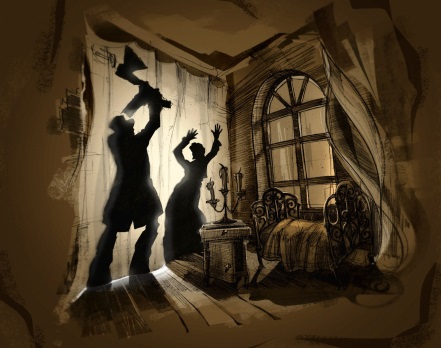 № 1М. Булгаков «Мастер и Маргарита»	№ 2	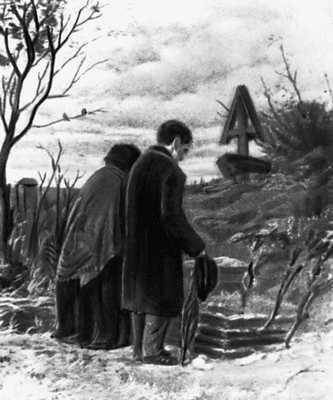 № 2Л. Толстой «Война и мир»№ 3   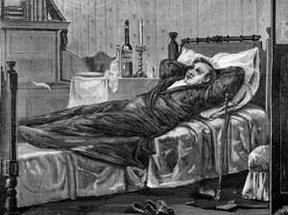 № 3Ф. Достоевский «Преступление и наказание»№ 4   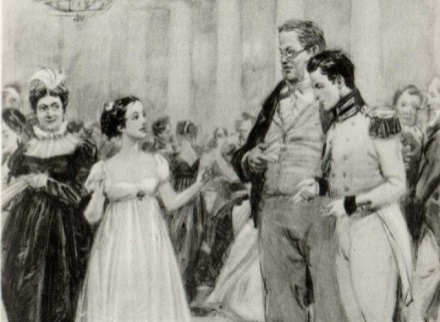 № 4И. Гончаров «Обломов»№ 5     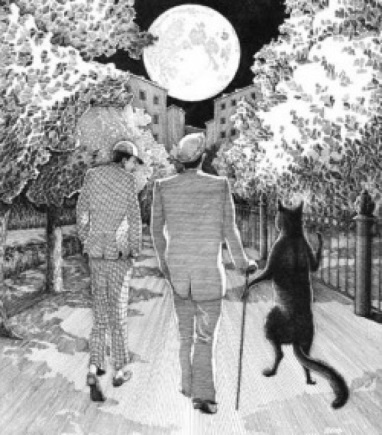 № 5И. Тургенев «Отцы и дети»№ 1№2№3№4№5№6№7№8№9№10ббаагвбгаа№ 1А.Н. Островский № 2Базаров№ 3Футуризм№ 4Бунин№ 5Горький «Старуха Изергиль»№ 1А – Б;   Б – В;   В – Д;   Г – Г;   Д - А№ 2А – Б;   Б – В;   В – Д;   Г – А;   Д - Г№ 3А – Есенин;   Б – Блок;   В – Маяковский№ 4А – А;   Б – В;   В – Б;   Г – Г№ 5А – Г;   Б – А;   В – В;   Г - БА) Г.Р. Державин «Бог»- я раб- я бог!Б) Ф.И.Тютчев «Наш век»- жаждет верыВ) М.Ю. Лермонтов «Пророк»- горд былГ) Н.А. Некрасов «Поэт и гражданин»- тяжелыйД) А.А. Фет «Я тебе ничего не скажу…»- сердце цветет№ 1№2№3№4№5№6№7№8№9№10вбагаббвбб№ 1«Луч света в темном царстве»№ 2«Натуральная школа»№ 3«Современник»№ 4Александр Александрович Блок, поэма «Двенадцать»№ 5Иосиф Александрович Бродский№ 1М. Цветаева - № 3№ 1№ 3№ 2А. Блок - № 5№ 2№ 5№ 3А. Ахматова - № 4№ 3№ 4№ 4В. Маяковский - № 1№ 4№ 2№ 5С. Есенин - № 2№ 5№ 1Действие разворачивается в будущем, в пространстве, с трудом узнаваемом или фантастическом0–2 баллаПрисутствует мотив предостережения0–2 баллаСоздана модель «идеального» государства или общества0–2 баллаРазворачивается конфликт между героем (героями) и обществом или государством0–2 баллаПрисутствуют сатира, гротеск, пародия, ирония0–2 балла№ФИ участникаИтоговый баллРейтинг(победитель, призер, участник)№ФИ участникаИтоговый баллРейтинг(победитель, призер, участник)Порошин Дмитрий54ПризерИванкин Данил40УчастникОбражко Владислав37УчастникСарапулова Анна29УчастникКозак Ольга42УчастникБойков Сергей18УчастникМишин Олег33УчастникПоротова Валентина21УчастникВоротникова Екатерина21УчастникЛямин Михаил83ПобедительКурдюмов Антон88ПобедительКосенко Егор30УчастникСимонова Мария76ПризерСтарцев Кирилл25УчастникСолодова Инна24УчастникНайденов Иван18УчастникНагорный Дмитрий31УчастникПриходько Вячеслав45УчастникАксенов Артур48УчастникВолкопялов Сергей69ПризерБрюханов Тимофей22УчастникКушнарев Иван35УчастникСтародубец Вадим18УчастникКостюк Анатолий19УчастникЯкуничкин Андрей17УчастникСлесарев Артем34УчастникИванов Дмитрий27УчастникПолукаров Илья49УчастникСереденко Мария72ПризерСурьева Валентина22УчастникМалкин Илья52ПризерГригорьев Александр80Призер№ФИ участникаИтоговый баллРейтинг(победитель, призер, участник)№ФИ участникаИтоговый баллРейтинг(победитель, призер, участник)Порошин Дмитрий28Участник Лямин Михаил42Призер (2 место)Курдюмов Антон46ПобедительСимонова Мария30УчастникВолкопялов Сергей28УчастникСереденко Мария32УчастникМалкин Илья22УчастникГригорьев Александр40Призер (3 место)